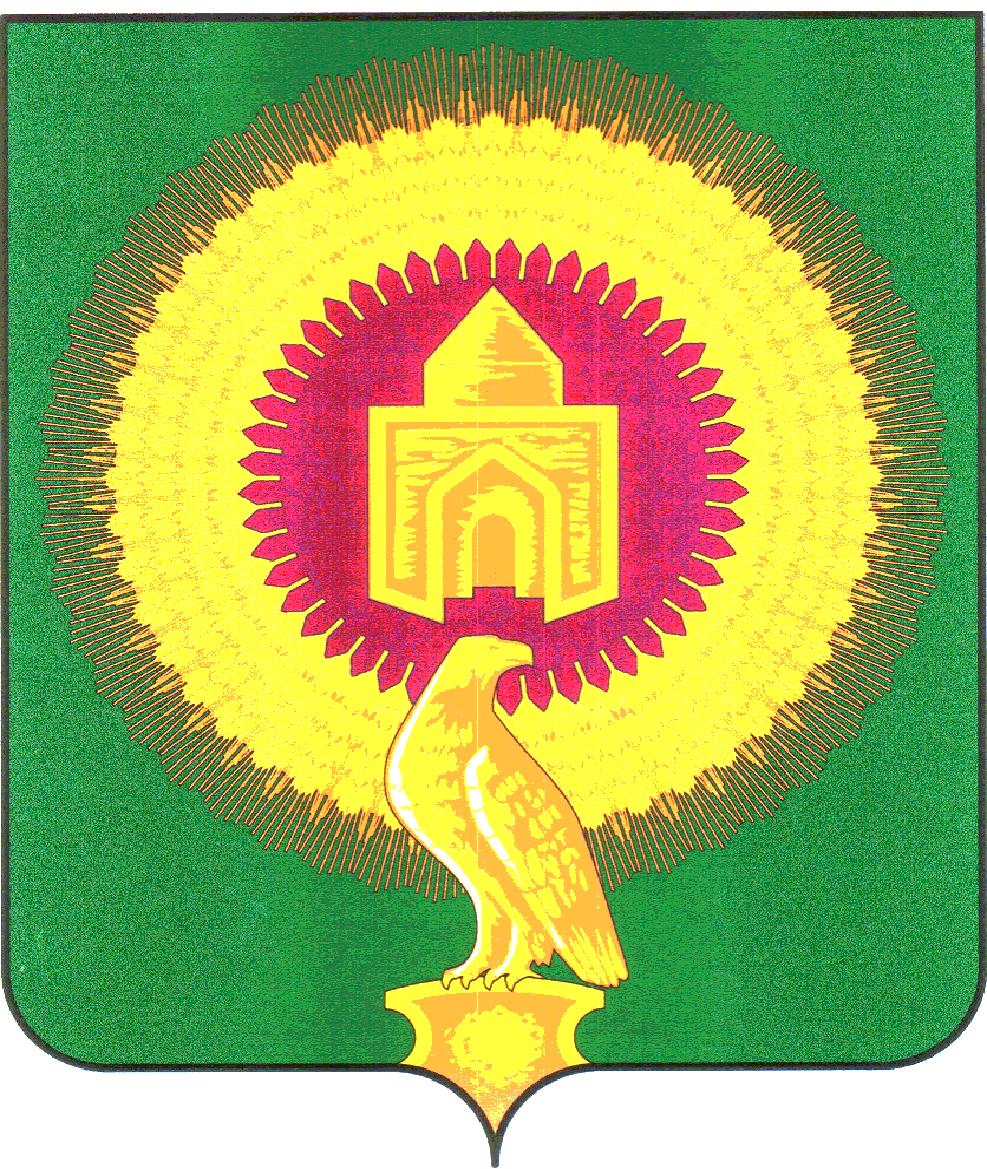 СОВЕТ ДЕПУТАТОВВАРНЕНСКОГО СЕЛЬСКОГО ПОСЕЛЕНИЯВАРНЕНСКОГО МУНИЦИПАЛЬНОГО РАЙОНАЧЕЛЯБИНСКОЙ ОБЛАСТИРЕШЕНИЕот  26  марта 2020 года                            № 07  О внесении изменений и дополнений в бюджет Варненского сельскогопоселения на 2020 год и на плановыйпериод 2021 и 2022 годов	Совет депутатов Варненского сельского поселения РЕШАЕТ:1. Внести в бюджет Варненского сельского поселения на 2020 год и на плановый период 2021 и 2022 годов, принятый Решением Совета депутатов Варненского сельского поселения Варненского муниципального района Челябинской области от 19 декабря  2019 года № 25 (с изменениями от 29 января 2020 года № 01) следующие изменения:1) в статье 1: в пункте 1 п.п. 1 слова «в сумме 143627,93 тыс. рублей» заменить на слова «в сумме 164561,99 тыс. рублей», слова «в сумме  126515,13 тыс. рублей» заменить на слова «в сумме 147449,19 тыс. рублей»;  в пункте 1 п.п. 2 слова «в сумме 149409,06 тыс. рублей» заменить на слова «в сумме 170343,11 тыс. рублей».2) Приложение 4 изложить в новой редакции (приложение 1 к настоящему решению);3) Приложение 6 изложить в новой редакции (приложение 2 к настоящему решению).2. Настоящее Решение вступает в силу со дня его подписания и обнародования.Глава Варненского сельского поселения	______________	А.Н.РябоконьПредседатель Совета депутатов	______________	Л.Ю.СтуденикинаПриложение 1к решению «О внесении изменений и дополнений в бюджет Варненского сельского поселенияна 2020 год и на плановый период 2021 и 2022 годов»от  26  марта 2020 года № 07 Приложение 4к решению «О бюджете Варненского сельского поселенияна 2020 год и на плановый период 2021 и 2022 годов»от 19 декабря 2019 года № 25 Распределение бюджетных ассигнований по разделам, подразделам, целевым статьям, группам видов расходов бюджета Варненского сельского поселения за 1 квартал 2020 года(тыс. руб.)Приложение 2к решению «О внесении изменений и дополнений в бюджет Варненского сельского поселенияна 2020 год и на плановый период 2021 и 2022 годов»от 26  марта 2020 года № 07 Приложение 6к решению «О бюджете Варненского сельского поселенияна 2020 год и на плановый период 2021 и 2022 годов»от 19 декабря 2019 года № 25 Ведомственная структура расходов бюджета Варненского сельского поселенияза 1 квартал 2020 года(тыс. руб.)Наименование показателяКБККБККБККБКСуммаНаименование показателяРазделПодразделКЦСРКВРСумма123456ВСЕГО:170 343,11ОБЩЕГОСУДАРСТВЕННЫЕ ВОПРОСЫ0113 678,19Функционирование высшего должностного лица субъекта Российской Федерации и муниципального образования0102949,10Расходы общегосударственного характера01029900400000949,10Глава муниципального образования01029900420301949,10Расходы на выплаты персоналу в целях обеспечения выполнения функций государственными (муниципальными) органами, казенными учреждениями, органами управления государственными внебюджетными фондами01029900420301100949,10Функционирование Правительства Российской Федерации, высших исполнительных органов государственной власти субъектов Российской Федерации, местных администраций010410 615,09Расходы общегосударственного характера010499004000009 297,00Центральный аппарат010499004204019 297,00Расходы на выплаты персоналу в целях обеспечения выполнения функций государственными (муниципальными) органами, казенными учреждениями, органами управления государственными внебюджетными фондами010499004204011002 791,10Закупка товаров, работ и услуг для обеспечения государственных (муниципальных) нужд010499004204012006 371,40Межбюджетные трансферты01049900420401500134,50Уплата налога на имущество организаций, земельного и транспортного налога010499089000001 318,09Уплата налога на имущество организаций, земельного и транспортного налога государственными органами010499089204011 318,09Иные бюджетные ассигнования010499089204018001 318,09Обеспечение деятельности финансовых, налоговых и таможенных органов и органов финансового (финансово-бюджетного) надзора01061 625,40Расходы общегосударственного характера010699004000001 625,40Центральный аппарат010699004204011 625,40Расходы на выплаты персоналу в целях обеспечения выполнения функций государственными (муниципальными) органами, казенными учреждениями, органами управления государственными внебюджетными фондами010699004204011001 625,40Резервные фонды011150,00Расходы общегосударственного характера0111990040000050,00Резервный фонд администрации сельского поселения0111990047060050,00Иные бюджетные ассигнования0111990047060080050,00Другие общегосударственные вопросы0113438,60Осуществление условий для деятельности добровольн.формирований населения по охр.общ.порядка в границах с.п.0113190022502019,89Межбюджетные трансферты0113190022502050019,89Другие мероприятия по реализации государственных функций01139900900000418,71Выполнение других обязательств государства01139900920300418,71Закупка товаров, работ и услуг для обеспечения государственных (муниципальных) нужд01139900920300200418,71НАЦИОНАЛЬНАЯ ОБОРОНА02464,20Мобилизационная и вневойсковая подготовка0203464,20Осуществление полномочий по первичному воинскому учету на территориях, где отсутствуют военные комиссариаты02034630051180464,20Расходы на выплаты персоналу в целях обеспечения выполнения функций государственными (муниципальными) органами, казенными учреждениями, органами управления государственными внебюджетными фондами02034630051180100443,20Закупка товаров, работ и услуг для обеспечения государственных (муниципальных) нужд0203463005118020021,00НАЦИОНАЛЬНАЯ БЕЗОПАСНОСТЬ И ПРАВООХРАНИТЕЛЬНАЯ ДЕЯТЕЛЬНОСТЬ03902,45Защита населения и территории от чрезвычайных ситуаций природного и техногенного характера, гражданская оборона0309902,45Проведение заседания рабочей группы при КЧС Челябинской области по вопросам защиты населения и территорий от чрезвычайных ситуаций0309250020100075,00Закупка товаров, работ и услуг для обеспечения государственных (муниципальных) нужд0309250020100020075,00ЧС природного характера (стихийные бедствия) - паводки, ураганы, лесные пожары03092500202000827,45Закупка товаров, работ и услуг для обеспечения государственных (муниципальных) нужд03092500202000200827,45НАЦИОНАЛЬНАЯ ЭКОНОМИКА0493 462,53Дорожное хозяйство (дорожные фонды)040993 462,53Строительство моста через реку Нижний Тогузак переулок Мостовой с. Варна040915001S604084 288,60Капитальные вложения в объекты государственной (муниципальной) собственности040915001S604040084 288,60Содержание , ремонт и капитальный ремонт автомобильных дорог общего пользования Варненского муниципального района040918002010006 538,68Закупка товаров, работ и услуг для обеспечения государственных (муниципальных) нужд040918002010002006 538,68Мероприятия по совершенствованию движения пешеходов и предупреждению аварийности с участием пешеходов040924001000102 635,25Закупка товаров, работ и услуг для обеспечения государственных (муниципальных) нужд040924001000102002 635,25ЖИЛИЩНО-КОММУНАЛЬНОЕ ХОЗЯЙСТВО0551 853,72Жилищное хозяйство050199,17Подпрограмма "Капитальный ремонт многоквартирных домов на территории Варненского муниципального района с муниципального жилого фонда"0501096000000099,17Оплата взносов за капитальный ремонт0501096010100099,17Закупка товаров, работ и услуг для обеспечения государственных (муниципальных) нужд0501096010100020093,83Иные бюджетные ассигнования050109601010008005,34Благоустройство050348 357,46Мероприятия по благоустройству наиболее посещаемой муниципальной территории общего пользования0503080010100015 751,07Закупка товаров, работ и услуг для обеспечения государственных (муниципальных) нужд0503080010100020015 751,07Софинансирование к субсидии местным бюджетам на реализацию приоритетного проекта "Формирование комфортной городской среды"0503080F2555508 706,30Закупка товаров, работ и услуг для обеспечения государственных (муниципальных) нужд0503080F2555502008 706,30Замена ламп накаливания на энергосберегающие050313001320003 604,75Закупка товаров, работ и услуг для обеспечения государственных (муниципальных) нужд050313001320002003 604,75Благоустройство0503990600000020 295,34Уличное освещение0503990600010011 548,08Закупка товаров, работ и услуг для обеспечения государственных (муниципальных) нужд0503990600010020011 548,08Расходы на прочие мероприятия по благоустройству поселений050399060005008 747,26Закупка товаров, работ и услуг для обеспечения государственных (муниципальных) нужд050399060005002008 747,26Другие вопросы в области жилищно-коммунального хозяйства05053 397,10Подпрограмма "Комплексное развитие систем водоснабжения и водоотведения Варненского муниципального района на 2015-2020 годы050509100000003 397,10Ремонт сетей водоснабжения050509101020003 397,10Закупка товаров, работ и услуг для обеспечения государственных (муниципальных) нужд050509101020002003 397,10ОХРАНА ОКРУЖАЮЩЕЙ СРЕДЫ0642,90Другие вопросы в области охраны окружающей среды060542,90Оснащение мест (площадок) накопления твердых коммунальных отходов0605640030100042,90Закупка товаров, работ и услуг для обеспечения государственных (муниципальных) нужд0605640030100020042,90ФИЗИЧЕСКАЯ КУЛЬТУРА И СПОРТ119 939,11Физическая культура11016 385,53Внедрение многоуровневой системы проведения спортивных мероприятий с целью централизованной подготовки сборных команд Варненского района и обеспечение их участия в областных, Всероссийских официальных спортивных мероприятиях и соревнованиях1101200030000075,00Приобретение спортивного инвентаря, формы и оборудования для сборных команд района спортсменов и отдельных спортсменов. Приобретение спортивного инвентаря для образовательных организаций Приобретение спортивного инвентаря, формы и оборудования для сборных команд района спортсменов и отдельных спортсменов. Приобретение спортивного инвентаря для образовательных организаций Варненского муниципального района, МКУ ДО ДЮСШ им. Ловчикова Н.В., МУ ФСК «Нива», сельских поселений Варненского муниципального района.1101200030000575,00Закупка товаров, работ и услуг для обеспечения государственных (муниципальных) нужд1101200030000520075,00Другие мероприятия по реализации государственных функций110199009000006 310,53Реализация государственных функций в области физической культуры и спорта110199009487006 310,53Расходы на выплаты персоналу в целях обеспечения выполнения функций государственными (муниципальными) органами, казенными учреждениями, органами управления государственными внебюджетными фондами110199009487001002 581,99Закупка товаров, работ и услуг для обеспечения государственных (муниципальных) нужд110199009487002003 328,54Иные бюджетные ассигнования11019900948789800400,00Массовый спорт11023 553,59Реализация Всероссийского физкультурно-спортивного комплекса "Готов к труду и обороне"1102200020001010,00Закупка товаров, работ и услуг для обеспечения государственных (муниципальных) нужд1102200020001020010,00Заработная плата инструктору по адаптивному спорту и инструктору по ГТО11022000220400224,20Расходы на выплаты персоналу в целях обеспечения выполнения функций государственными (муниципальными) органами, казенными учреждениями, органами управления государственными внебюджетными фондами11022000220400100224,20Внедрение многоуровневой системы проведения спортивных мероприятий с целью централизованной подготовки сборных команд Варненского района и обеспечение их участия в областных, Всероссийских официальных спортивных мероприятиях и соревнованиях1102200030000063,80Организация и проведение физкультурных и спортивных мероприятий с целью централизованной подготовки сборных команд Варненского муниципального района и обеспечение их участия в областных, Всероссийских спортивных мероприятиях и соревнованиях по видам спорта в соответствии с единым календарным планом1102200030001063,80Закупка товаров, работ и услуг для обеспечения государственных (муниципальных) нужд1102200030001020063,80Разработка проектно-сметной документации на строительство ФОК110220004020192 150,00Капитальные вложения в объекты государственной (муниципальной) собственности110220004020194002 150,00Развитие адаптивной физической культуры и спорта11022000600000954,50Субсидия местным бюджетам на оплату труда руководителей спортивных секций и организаторов физкультурно-оздоровительной работы с лицами с ограниченными возможностями здоровья110220006S0047482,30Закупка товаров, работ и услуг для обеспечения государственных (муниципальных) нужд110220006S0047200482,30Оплата услуг специалистов по организации физкультурно-оздоровительной и спортивно-массовой работы с населением, занятым в экономике, и гражданами старшего поколения (Межбюджетные трансферты)110220006S004Г472,20Закупка товаров, работ и услуг для обеспечения государственных (муниципальных) нужд110220006S004Г200472,20Другие мероприятия по реализации государственных функций11029900900000151,08Реализация государственных функций в области физической культуры и спорта11029900948700151,08Закупка товаров, работ и услуг для обеспечения государственных (муниципальных) нужд1102990094870020010,00Наименование показателяКБККБККБККБККБКСуммаНаименование показателяКВСРРазделПодразделКЦСРКВРСумма1234567ВСЕГО:170 343,11Администрация Варненского сельского поселения Варненского муниципального района Челябинской области820170 343,11ОБЩЕГОСУДАРСТВЕННЫЕ ВОПРОСЫ8200113 678,19Функционирование высшего должностного лица субъекта Российской Федерации и муниципального образования8200102949,10Расходы общегосударственного характера82001029900400000949,10Глава муниципального образования82001029900420301949,10Расходы на выплаты персоналу в целях обеспечения выполнения функций государственными (муниципальными) органами, казенными учреждениями, органами управления государственными внебюджетными фондами82001029900420301100949,10Функционирование Правительства Российской Федерации, высших исполнительных органов государственной власти субъектов Российской Федерации, местных администраций820010410 615,09Расходы общегосударственного характера820010499004000009 297,00Центральный аппарат820010499004204019 297,00Расходы на выплаты персоналу в целях обеспечения выполнения функций государственными (муниципальными) органами, казенными учреждениями, органами управления государственными внебюджетными фондами820010499004204011002 791,10Закупка товаров, работ и услуг для обеспечения государственных (муниципальных) нужд820010499004204012006 371,40Межбюджетные трансферты82001049900420401500134,50Уплата налога на имущество организаций, земельного и транспортного налога820010499089000001 318,09Уплата налога на имущество организаций, земельного и транспортного налога государственными органами820010499089204011 318,09Иные бюджетные ассигнования820010499089204018001 318,09Обеспечение деятельности финансовых, налоговых и таможенных органов и органов финансового (финансово-бюджетного) надзора82001061 625,40Расходы общегосударственного характера820010699004000001 625,40Центральный аппарат820010699004204011 625,40Расходы на выплаты персоналу в целях обеспечения выполнения функций государственными (муниципальными) органами, казенными учреждениями, органами управления государственными внебюджетными фондами820010699004204011001 625,40Резервные фонды820011150,00Расходы общегосударственного характера8200111990040000050,00Резервный фонд администрации сельского поселения8200111990047060050,00Иные бюджетные ассигнования8200111990047060080050,00Другие общегосударственные вопросы8200113438,60Осуществление условий для деятельности добровольн.формирований населения по охр.общ.порядка в границах с.п.8200113190022502019,89Межбюджетные трансферты8200113190022502050019,89Другие мероприятия по реализации государственных функций82001139900900000418,71Выполнение других обязательств государства82001139900920300418,71Закупка товаров, работ и услуг для обеспечения государственных (муниципальных) нужд82001139900920300200418,71НАЦИОНАЛЬНАЯ ОБОРОНА82002464,20Мобилизационная и вневойсковая подготовка8200203464,20Осуществление полномочий по первичному воинскому учету на территориях, где отсутствуют военные комиссариаты82002034630051180464,20Расходы на выплаты персоналу в целях обеспечения выполнения функций государственными (муниципальными) органами, казенными учреждениями, органами управления государственными внебюджетными фондами82002034630051180100443,20Закупка товаров, работ и услуг для обеспечения государственных (муниципальных) нужд8200203463005118020021,00НАЦИОНАЛЬНАЯ БЕЗОПАСНОСТЬ И ПРАВООХРАНИТЕЛЬНАЯ ДЕЯТЕЛЬНОСТЬ82003902,45Защита населения и территории от чрезвычайных ситуаций природного и техногенного характера, гражданская оборона8200309902,45Проведение заседания рабочей группы при КЧС Челябинской области по вопросам защиты населения и территорий от чрезвычайных ситуаций8200309250020100075,00Закупка товаров, работ и услуг для обеспечения государственных (муниципальных) нужд8200309250020100020075,00ЧС природного характера (стихийные бедствия) - паводки, ураганы, лесные пожары82003092500202000827,45Закупка товаров, работ и услуг для обеспечения государственных (муниципальных) нужд82003092500202000200827,45НАЦИОНАЛЬНАЯ ЭКОНОМИКА8200493 462,53Дорожное хозяйство (дорожные фонды)820040993 462,53Строительство моста через реку Нижний Тогузак переулок Мостовой с. Варна820040915001S604084 288,60Капитальные вложения в объекты государственной (муниципальной) собственности820040915001S604040084 288,60Содержание , ремонт и капитальный ремонт автомобильных дорог общего пользования Варненского муниципального района820040918002010006 538,68Закупка товаров, работ и услуг для обеспечения государственных (муниципальных) нужд820040918002010002006 538,68Мероприятия по совершенствованию движения пешеходов и предупреждению аварийности с участием пешеходов820040924001000102 635,25Закупка товаров, работ и услуг для обеспечения государственных (муниципальных) нужд820040924001000102002 635,25ЖИЛИЩНО-КОММУНАЛЬНОЕ ХОЗЯЙСТВО8200551 853,72Жилищное хозяйство820050199,17Подпрограмма "Капитальный ремонт многоквартирных домов на территории Варненского муниципального района с муниципального жилого фонда"8200501096000000099,17Оплата взносов за капитальный ремонт8200501096010100099,17Закупка товаров, работ и услуг для обеспечения государственных (муниципальных) нужд8200501096010100020093,83Иные бюджетные ассигнования820050109601010008005,34Благоустройство820050348 357,46Мероприятия по благоустройству наиболее посещаемой муниципальной территории общего пользования8200503080010100015 751,07Закупка товаров, работ и услуг для обеспечения государственных (муниципальных) нужд8200503080010100020015 751,07Софинансирование к субсидии местным бюджетам на реализацию приоритетного проекта "Формирование комфортной городской среды"8200503080F2555508 706,30Закупка товаров, работ и услуг для обеспечения государственных (муниципальных) нужд8200503080F2555502008 706,30Замена ламп накаливания на энергосберегающие820050313001320003 604,75Закупка товаров, работ и услуг для обеспечения государственных (муниципальных) нужд820050313001320002003 604,75Благоустройство8200503990600000020 295,34Уличное освещение8200503990600010011 548,08Закупка товаров, работ и услуг для обеспечения государственных (муниципальных) нужд8200503990600010020011 548,08Расходы на прочие мероприятия по благоустройству поселений820050399060005008 747,26Закупка товаров, работ и услуг для обеспечения государственных (муниципальных) нужд820050399060005002008 747,26Другие вопросы в области жилищно-коммунального хозяйства82005053 397,10Подпрограмма "Комплексное развитие систем водоснабжения и водоотведения Варненского муниципального района на 2015-2020 годы820050509100000003 397,10Ремонт сетей водоснабжения820050509101020003 397,10Закупка товаров, работ и услуг для обеспечения государственных (муниципальных) нужд820050509101020002003 397,10ОХРАНА ОКРУЖАЮЩЕЙ СРЕДЫ8200642,90Другие вопросы в области охраны окружающей среды820060542,90Оснащение мест (площадок) накопления твердых коммунальных отходов8200605640030100042,90Закупка товаров, работ и услуг для обеспечения государственных (муниципальных) нужд8200605640030100020042,90ФИЗИЧЕСКАЯ КУЛЬТУРА И СПОРТ820119 939,11Физическая культура82011016 385,53Внедрение многоуровневой системы проведения спортивных мероприятий с целью централизованной подготовки сборных команд Варненского района и обеспечение их участия в областных, Всероссийских официальных спортивных мероприятиях и соревнованиях8201101200030000075,00Приобретение спортивного инвентаря, формы и оборудования для сборных команд района спортсменов и отдельных спортсменов. Приобретение спортивного инвентаря для образовательных организаций Приобретение спортивного инвентаря, формы и оборудования для сборных команд района спортсменов и отдельных спортсменов. Приобретение спортивного инвентаря для образовательных организаций Варненского муниципального района, МКУ ДО ДЮСШ им. Ловчикова Н.В., МУ ФСК «Нива», сельских поселений Варненского муниципального района.8201101200030000575,00Закупка товаров, работ и услуг для обеспечения государственных (муниципальных) нужд8201101200030000520075,00Другие мероприятия по реализации государственных функций820110199009000006 310,53Реализация государственных функций в области физической культуры и спорта820110199009487006 310,53Расходы на выплаты персоналу в целях обеспечения выполнения функций государственными (муниципальными) органами, казенными учреждениями, органами управления государственными внебюджетными фондами820110199009487001002 581,99Закупка товаров, работ и услуг для обеспечения государственных (муниципальных) нужд820110199009487002003 328,54Иные бюджетные ассигнования82011019900948789800400,00Массовый спорт82011023 553,59Реализация Всероссийского физкультурно-спортивного комплекса "Готов к труду и обороне"8201102200020001010,00Закупка товаров, работ и услуг для обеспечения государственных (муниципальных) нужд8201102200020001020010,00Заработная плата инструктору по адаптивному спорту и инструктору по ГТО82011022000220400224,20Расходы на выплаты персоналу в целях обеспечения выполнения функций государственными (муниципальными) органами, казенными учреждениями, органами управления государственными внебюджетными фондами82011022000220400100224,20Внедрение многоуровневой системы проведения спортивных мероприятий с целью централизованной подготовки сборных команд Варненского района и обеспечение их участия в областных, Всероссийских официальных спортивных мероприятиях и соревнованиях8201102200030000063,80Организация и проведение физкультурных и спортивных мероприятий с целью централизованной подготовки сборных команд Варненского муниципального района и обеспечение их участия в областных, Всероссийских спортивных мероприятиях и соревнованиях по видам спорта в соответствии с единым календарным планом8201102200030001063,80Закупка товаров, работ и услуг для обеспечения государственных (муниципальных) нужд8201102200030001020063,80Разработка проектно-сметной документации на строительство ФОК820110220004020192 150,00Капитальные вложения в объекты государственной (муниципальной) собственности820110220004020194002 150,00Развитие адаптивной физической культуры и спорта82011022000600000954,50Субсидия местным бюджетам на оплату труда руководителей спортивных секций и организаторов физкультурно-оздоровительной работы с лицами с ограниченными возможностями здоровья820110220006S0047482,30Закупка товаров, работ и услуг для обеспечения государственных (муниципальных) нужд820110220006S0047200482,30Оплата услуг специалистов по организации физкультурно-оздоровительной и спортивно-массовой работы с населением, занятым в экономике, и гражданами старшего поколения (Межбюджетные трансферты)820110220006S004Г472,20Закупка товаров, работ и услуг для обеспечения государственных (муниципальных) нужд820110220006S004Г200472,20Другие мероприятия по реализации государственных функций82011029900900000151,08Реализация государственных функций в области физической культуры и спорта82011029900948700151,08Закупка товаров, работ и услуг для обеспечения государственных (муниципальных) нужд8201102990094870020010,00Капитальные вложения в объекты государственной (муниципальной) собственности82011029900948700400141,08